ПОЛОЖЕНИЕ ОБ АВТОМАТИЗИРОВАННОЙ СИСТЕМЕ «СЕТЕВОЙ ГОРОД. ОБРАЗОВАНИЕ»регламентирующее использование Автоматизированной системы «Сетевой  Город. Образование» в управлении и учебно-воспитательном процессе лицея № 31 г. Челябинска1. Общие положения1.1. Это Положение разработано в соответствии с  Законом  РФ "Об образовании",  Типовым положением об общеобразовательном учреждении, Уставом  МБОУ «Физико-математический лицей № 31 г. Челябинска».1.2. МБОУ «ФМЛ № 31 г. Челябинска»  использует Автоматизированную систему «Сетевой  Город. Образование»  (далее АС «СГО») в управлении и учебном процессе.2.  Кадровый состав процедуры использования АС «СГО»2.1. Должности, которые необходимы для эффективного использования АС «СГО» и их основные обязанности:1).Координатор АС «СГО» - основной за постановку задачи и определения сроков выполнения задач; осуществляет промежуточный контроль над выполнением задач, организует работу всех типов пользователей (сотрудников, учащихся, родителей) в своей школе: управляет правами доступа в АС «СГО», контролирует полноту, качество, оперативность информации, вводимой в систему.2).Сетевой классный руководитель – ответственный за ввод данных по учащимся своего класса, а также за ведение текущих записей в электронный классный журнал АС «СГО» по своему классу.3).Сетевой системный администратор – занимается введением данных в АС «СГО» на начальном этапе внедрения; предоставляет консультации и обучает (при необходимости) других участников проекта.5) Системный оператор – осуществляет оперативные изменения в контингенте учащихся, вводит информацию по движению (выбытие, прибытие, перевод из класса в класс).4).Представитель родительского комитета для обеспечения связи с родителями– один или группа родителей, которые осуществляют связь координатора АС «СГО» с родителями. В обязанности входит: анкетирование родителей; сбор сведений относительно отчетов перед родительскими собраниями; если требуется, помощь в сборе данных для внесения в электронном виде.2.2. Кадровый состав процесса использования АС «СГО»:2.3.  Все должности для обеспечения процесса использования АС «СГО» являются внутришкольными и утверждаются приказом. Назначение на должность в проекте АС «СГО» не освобождает работников от их повседневных обязанностей, определенных в учебном плане и введенными должностными инструкциями. Такие освобождения могут быть осуществлены по желанию работника и в соответствии с Трудовым кодексом РФ.2.4. Запись о назначении на должности в проекте АС «СГО» в трудовой книжке не осуществляется.3. Порядок использования АС «СГО» в управлении и учебно-воспитательном процессе учебного заведения3.1 Общее управление работой в лицее (на основе АС «СГО») осуществляется директором, который издает Приказ и утверждает Положение об АС «СГО».3.2. Непосредственное руководство работами, которые связаны с управлением, обслуживанием и поддержкой системы АС «СГО» (включая все модули и функции системы), общеобразовательным учебным заведением осуществляет координатор АС «СГО».Координатор:·   определяют состав исполнителей обязательных работ в системе АС «СГО» (руководящих, педагогических работников, учеников, родителей);·    планируют, организуют условия для работы исполнителей;·    контролируют условия осуществления работ в системе АС «СГО», определенных этим Положением;·    отвечают за соблюдение сроков выполнения работ и организации отчетности участникам учебного процесса;·    отчитываются перед участниками учебно-воспитательного процесса о состоянии внедрения и использования системы АС «СГО».3.3. Работы, которые связаны с обеспечением бесперебойной работы в системе и работы, которые связаны с обеспечением безопасности, выполняет Сетевой системный администратор.3.4. Ежедневные работы по заполнению, введению информации и поддержке работы модулей системы, составлении отчетов, предоставление консультаций учителям выполняют Сетевой системный администратор и Сетевые классные руководители.3.5.  Учителя-предметники выполняют регулярно следующую работу:-  вводят в раздел «Планирование уроков» тематическое планирование предметного курса на текущий учебный год;-  фиксируют прохождение учебного материала в соответствии с календарно-тематическим планированием;ведут своевременный и систематический учет текущей успеваемости учащихся;-    выставляют итоговые отметки за триместры и за учебный год в соответствии с Положением о текущей и промежуточной аттестации;-    систематически отмечают отсутствующих на уроке учащихся.3.6.  Координатор АС «СГО»совместно с Сетевыми классными руководителями:·    готовят отчеты и другие материалы для оглашения участникам учебно-воспитательного процесса;·    готовят предложения для подключения новых возможностей системы;·    наблюдают за работой в системе учителей и учеников.3.7.  Координатор АС «СГО» совместно с заместителем директора по учебной работе распечатку классных журналов по итогам учебного года и обеспечивают хранение журналов на бумажном носителе.3.8. Директор учебного заведения отчитывается о ходе и результатах работы перед органами общественного самоуправления  заведения и, при необходимости, органа управления образованием или другими учредителями данного учебного заведения, в установленные ими сроки.АДМИНИСТРАЦИЯ ГОРОДА ЧЕЛЯБИНСКА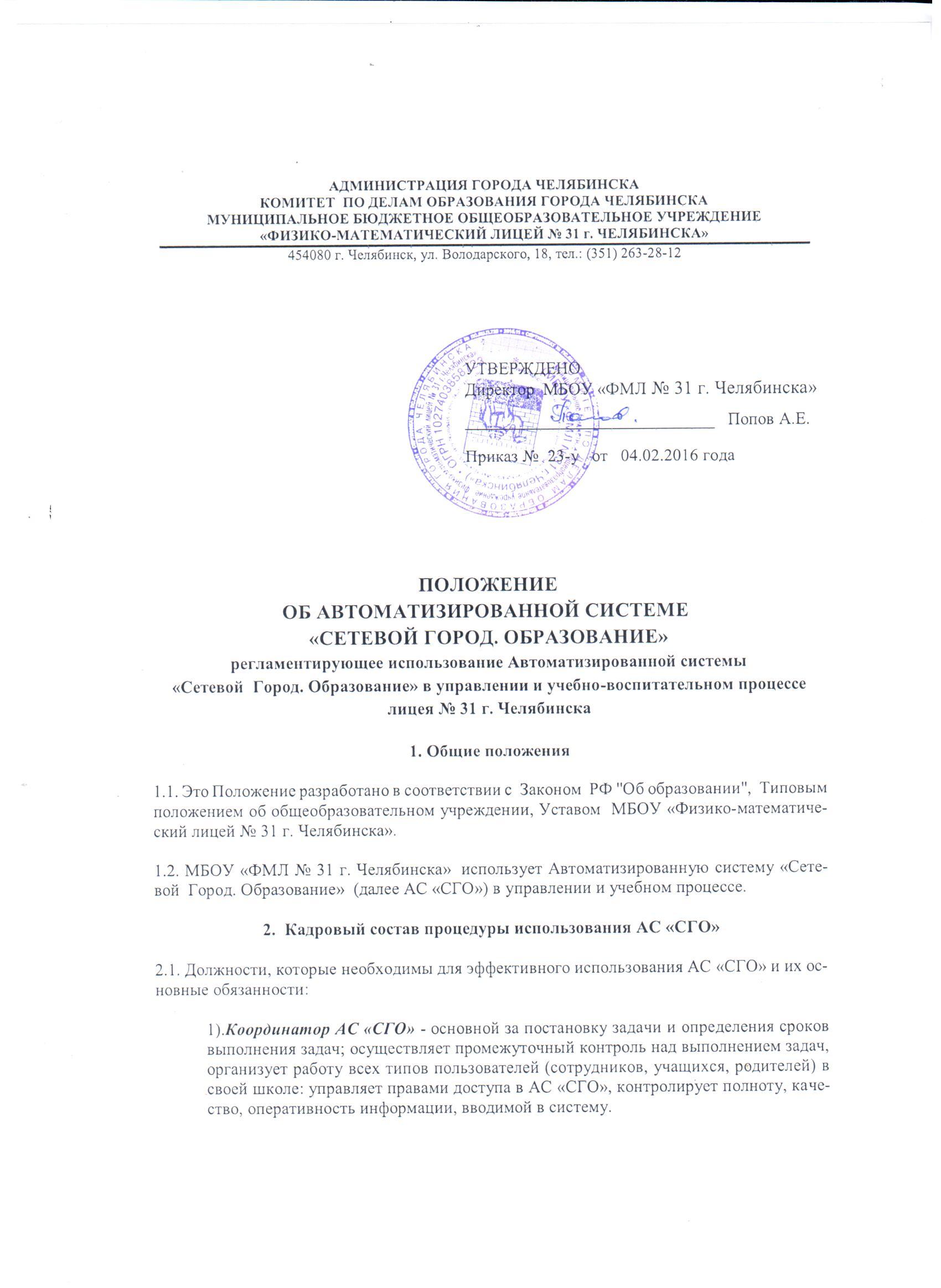 КОМИТЕТ  ПО ДЕЛАМ ОБРАЗОВАНИЯ ГОРОДА ЧЕЛЯБИНСКАМУНИЦИПАЛЬНОЕ БЮДЖЕТНОЕ ОБЩЕОБРАЗОВАТЕЛЬНОЕ УЧРЕЖДЕНИЕ«ФИЗИКО-МАТЕМАТИЧЕСКИЙ ЛИЦЕЙ № . ЧЕЛЯБИНСКА». Челябинск, ул. Володарского, 18, тел.: (351) 263-28-12№Название должностиКоличество (чел.)1Координатор АС «СГО»12Сетевые классные руководителиПо числу классов в лицее3Сетевой системный администратор14Системный оператор15Представитель родительского комитета для обеспечения связей с родителямиПо числу классов в лицее